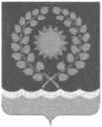 АДМИНИСТРАЦИЯ ПОСЕЛЕНИЯ ЩАПОВСКОЕ В ГОРОДЕ МОСКВЕ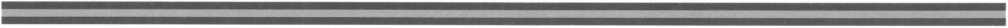 РАСПОРЯЖЕНИЕот 13.01.2015                                                                                                                 № 3Об утверждении Плана-графика размещения заказов на поставку товаров, выполнение работ,оказание услуг для обеспечения государственныхи муниципальных нужд на 2015 год Во исполнение Федерального закона от 05.04.2013 N 44-ФЗ "О контрактной системе в сфере закупок товаров, работ, услуг для обеспечения государственных и муниципальных нужд» (с изменениями и дополнениями), Постановления от 19.02.2014 г. № 14 «Об утверждении Положения о системе закупок и Правил осуществления закупок для нужд администрации и казенных учреждений поселения Щаповское» и Решения Совета депутатов поселения Щаповское в городе Москве от 22 декабря 2014 года № 4/9 «О бюджете поселения Щаповское на 2015 год и плановый период 2016 и 2017 годов»:1.  Утвердить План-график размещения заказов на поставку товаров, выполнение работ, оказание услуг для обеспечения государственных и муниципальных нужд на 2015 год (Приложение).2. Сотрудникам  Контрактной службы администрации поселения Щаповское, руководителям структурных подразделений, ответственных за планирование по соответствующим статьям расходов бюджета руководствоваться настоящим Планом-графиком размещения заказов на поставку товаров, выполнение работ, оказание услуг для обеспечения государственных и муниципальных нужд на 2015 год.3. Разместить настоящее распоряжение на официальном сайте администрации поселения Щаповское.4. Контроль за исполнением настоящего распоряжения возложить на заместителя главы администрации поселения (руководителя Контрактной службы) Мясоедова В.М.Глава администрациипоселения Щаповское                                                                                П.Н.Бондарев                                                                                   План-график размещения заказов на поставку товаров, выполнение работ, оказание услуг                                                                      ПРИЛОЖЕНИЕ                                                                                   План-график размещения заказов на поставку товаров, выполнение работ, оказание услуг                                                                      ПРИЛОЖЕНИЕ                                                                                   План-график размещения заказов на поставку товаров, выполнение работ, оказание услуг                                                                      ПРИЛОЖЕНИЕ                                                                                   План-график размещения заказов на поставку товаров, выполнение работ, оказание услуг                                                                      ПРИЛОЖЕНИЕ                                                                                   План-график размещения заказов на поставку товаров, выполнение работ, оказание услуг                                                                      ПРИЛОЖЕНИЕ                                                                                   План-график размещения заказов на поставку товаров, выполнение работ, оказание услуг                                                                      ПРИЛОЖЕНИЕ                                                                                   План-график размещения заказов на поставку товаров, выполнение работ, оказание услуг                                                                      ПРИЛОЖЕНИЕ                                                                                   План-график размещения заказов на поставку товаров, выполнение работ, оказание услуг                                                                      ПРИЛОЖЕНИЕ                                                                                   План-график размещения заказов на поставку товаров, выполнение работ, оказание услуг                                                                      ПРИЛОЖЕНИЕ                                                                                   План-график размещения заказов на поставку товаров, выполнение работ, оказание услуг                                                                      ПРИЛОЖЕНИЕ                                                                                   План-график размещения заказов на поставку товаров, выполнение работ, оказание услуг                                                                      ПРИЛОЖЕНИЕ                                                                                   План-график размещения заказов на поставку товаров, выполнение работ, оказание услуг                                                                      ПРИЛОЖЕНИЕ                                                                                   План-график размещения заказов на поставку товаров, выполнение работ, оказание услуг                                                                      ПРИЛОЖЕНИЕ                                                                                   План-график размещения заказов на поставку товаров, выполнение работ, оказание услуг                                                                      ПРИЛОЖЕНИЕдля обеспечения государственных и муниципальных нужддля обеспечения государственных и муниципальных нужддля обеспечения государственных и муниципальных нужддля обеспечения государственных и муниципальных нужддля обеспечения государственных и муниципальных нужддля обеспечения государственных и муниципальных нужддля обеспечения государственных и муниципальных нужддля обеспечения государственных и муниципальных нужддля обеспечения государственных и муниципальных нужддля обеспечения государственных и муниципальных нужддля обеспечения государственных и муниципальных нужддля обеспечения государственных и муниципальных нужддля обеспечения государственных и муниципальных нужддля обеспечения государственных и муниципальных нуждна 2015 годна 2015 годна 2015 годна 2015 годна 2015 годна 2015 годна 2015 годна 2015 годна 2015 годна 2015 годна 2015 годна 2015 годна 2015 годна 2015 годНаименование заказчикаНаименование заказчикаНаименование заказчикаАдминистрация поселения ЩаповскоеАдминистрация поселения ЩаповскоеАдминистрация поселения ЩаповскоеАдминистрация поселения ЩаповскоеАдминистрация поселения ЩаповскоеАдминистрация поселения ЩаповскоеАдминистрация поселения ЩаповскоеАдминистрация поселения ЩаповскоеЮридический адрес, телефон, электронная почта заказчикаЮридический адрес, телефон, электронная почта заказчикаЮридический адрес, телефон, электронная почта заказчика142144, г. Москва, поселение Щаповское, поселок Щапово, д.2, 8 (495)865-66-36, 865-60-66, schapovo@schapovo.ru142144, г. Москва, поселение Щаповское, поселок Щапово, д.2, 8 (495)865-66-36, 865-60-66, schapovo@schapovo.ru142144, г. Москва, поселение Щаповское, поселок Щапово, д.2, 8 (495)865-66-36, 865-60-66, schapovo@schapovo.ru142144, г. Москва, поселение Щаповское, поселок Щапово, д.2, 8 (495)865-66-36, 865-60-66, schapovo@schapovo.ru142144, г. Москва, поселение Щаповское, поселок Щапово, д.2, 8 (495)865-66-36, 865-60-66, schapovo@schapovo.ru142144, г. Москва, поселение Щаповское, поселок Щапово, д.2, 8 (495)865-66-36, 865-60-66, schapovo@schapovo.ru142144, г. Москва, поселение Щаповское, поселок Щапово, д.2, 8 (495)865-66-36, 865-60-66, schapovo@schapovo.ru142144, г. Москва, поселение Щаповское, поселок Щапово, д.2, 8 (495)865-66-36, 865-60-66, schapovo@schapovo.ruИННИННИНН50740320065074032006507403200650740320065074032006507403200650740320065074032006КППКППКПП775101001775101001775101001775101001775101001775101001775101001775101001ОКТМООКТМООКТМО4596100045961000459610004596100045961000459610004596100045961000КБКОКВЭДОКПДУсловия контрактаУсловия контрактаУсловия контрактаУсловия контрактаУсловия контрактаУсловия контрактаУсловия контрактаУсловия контрактаУсловия контрактаСпособ размещения заказаОбоснование внесения измененийКБКОКВЭДОКПДN заказа (N лота)наименование предмета контрактаминимально необходимые требования, предъявляемые к предмету контракта с учетом положений ст. 33 Федерального закона № 44-ФЗед. Измеренияколичество (объем)ориентировочная начальная(максимальная) цена контракта, тыс. руб.условия финансового обеспечения исполнения контракта график осуществления процедур закупкиграфик осуществления процедур закупкиСпособ размещения заказаОбоснование внесения измененийКБКОКВЭДОКПД(размер обеспечения заявки/исполнения контракта/размер аванса),%срок размещения заказа (мес., год)срок исполнения контракта (месяц,  год)Способ размещения заказаОбоснование внесения изменений1234567891011121314900 0104 31Б 0105 242 22674.11 72.22.14.000  Сопровождение систем 0148300015914000041.оказание услуг по информационному сопровождению ранее установленной системы «Консультант плюс»Соответствие работ (услуг)    требованиям, установленным заказчиком в соответствии с ч.2 ст.33 Федерального закона от 05.04.2013 № 44-ФЗусл.ед1372,000/0/0дек.14дек.15запрос котировок900 0104 31Б 0105 242 22672.2172.22.11.000 Консультации системного и технического характера   0148300015914000037.оказание услуг по организационно-техническому сопровождению ранее установленных автоматизированных информационных систем АИС «Финансы-бюджет МО», АИС «Обработка данных ФНС»Соответствие работ (услуг)    требованиям, установленным заказчиком в соответствии с ч.2 ст.33 Федерального закона от 05.04.2013 № 44-ФЗусл.ед1270,000/0/0дек.14дек.15запрос котировок900 0104 31Б 0105 244 34023.2023.20.11.230  Топливо автомобильное для бензиновых двигателей с октановым числом не менее 95, но менее 980148300015914000040.поставка бензина АИ-95 на 2015 годСоответствие работ (услуг)    требованиям, установленным заказчиком в соответствии с ч.2 ст.33 Федерального закона от 05.04.2013 № 44-ФЗл5400255,000/0/0дек.14мар.15запрос котировок900 0104 31Б 0105 244 22340.30.140.30.10.151 Услуги по передаче пара и горячей воды (тепловой энергии) по коммунальным тепловым сетям0148300015914000039.Передача тепловой энергии (тепло)Соответствие работ (услуг)    требованиям, установленным заказчиком в соответствии с ч.2 ст.33 Федерального закона от 05.04.2013 № 44-ФЗГкал64,448100,000/0/0дек.14дек.15закупка у единственного поставщика (п.8,ч.1,ст. 93 Федерального закона № 44-ФЗ)900 0104 31Б 0105 244 22340.10.2 40.12.10.110 Услуги по передаче электроэнергии по коммунальным электрическим сетямПередача и распределение электроэнергии (освещение)Соответствие работ (услуг)    требованиям, установленным заказчиком в соответствии с ч.2 ст.33 Федерального закона от 05.04.2013 № 44-ФЗкВт1233000125,000/0/0дек.14дек.15закупка у единственного поставщика (п.29,ч.1,ст. 93 Федерального закона № 44-ФЗ)900 0104 31Б 0105 244 22340.30.140.30.10.172 Услуги горячего водоснабжения населения0148300015914000038.Передача тепловой энергии (вода)Соответствие работ (услуг)    требованиям, установленным заказчиком в соответствии с ч.2 ст.33 Федерального закона от 05.04.2013 № 44-ФЗкуб.метр.41,55830,000/0/0дек.14дек.15закупка у единственного поставщика (п.8,ч.1,ст. 93 Федерального закона № 44-ФЗ)900 0104 31Б 0105 244 22341.00.241.00.20.122  Услуги по водоснабжению (без горячей воды) производственных предприятий и прочих потребителей                   90.01.11.111Услуги по распределению воды,удаление и обработка сточных вод (канализация)Соответствие работ (услуг)    требованиям, установленным заказчиком в соответствии с ч.2 ст.33 Федерального закона от 05.04.2013 № 44-ФЗкуб.метр.1966,000/0/0дек.14дек.15закупка у единственного поставщика (п.8,ч.1,ст. 93 Федерального закона № 44-ФЗ)900 0104 31Б 0105 242 22164.20.1  64.20.12.131 Предоставление междугородних и международных телефонных соединений для передачи голосовой информацииОказание услуг по предоставлению доступа к сети местной телефонной связи, на предоставление доступа к услугам внутризоновой, междугородной и международной телефонной связии на предоставлене сведений о нем другим операторам связи для оказания таких услуг, а также подключает с ее помощью пользовательское (оконечное) оборудование (телефонный аппарат, факс, автоответчик, модем, телефонный аппарат с автоматическим определением номера (АОН), коммутатор и др.), находящееся в пользовании Абонента, к узлу связи сети местной телефонной связи.Соответствие работ (услуг)    требованиям, установленным заказчиком в соответствии с ч.2 ст.33 Федерального закона от 05.04.2013 № 44-ФЗусл.ед189,060/0/0дек.14дек.15закупка у единственного поставщика (п.1,ч.1,ст. 93 Федерального закона № 44-ФЗ)900 0104 31Б 0105 244 34023.2023.20.11.230  Топливо автомобильное для бензиновых двигателей с октановым числом не менее 95, но менее 98поставка бензина АИ-95 на 2-4 квартал 2015 годСоответствие работ (услуг)    требованиям, установленным заказчиком в соответствии с ч.2 ст.33 Федерального закона от 05.04.2013 № 44-ФЗл16200765,001/5/0фев.15дек.15электронный аукцион900 0501 05В0102 243 225 45.22.1245.22.12.111 Работы по устройству кровель из рулонных материаловВыполнение работ по ремонту мягкой кровли многоквартирных домов на жилом фонде поселения Щаповское (п. д/о Пахра, д. 5, д. 6)Соответствие работ (услуг)    требованиям, установленным заказчиком в соответствии с ч.2 ст.33 Федерального закона от 05.04.2013 № 44-ФЗ. Торги проводятся для субъектов малого предпринимательства. Срок выполнения работ 60  кал. днейкв.м19202117,001/20/0апр.15июл.15электронный аукцион900 0501 7950401 244 22675.11.374.20.60.000 Услуги по управлению проектами, связанными со строительством зданий и сооруженийСтроительный контроль за выполнением работ по ремонту  мягкой кровли многоквартирных домов на жилом фонде поселения Щаповское (п. д/о Пахра, д. 5, д. 6)Соответствие работ (услуг)    требованиям, установленным заказчиком в соответствии с ч.2 ст.33 Федерального закона от 05.04.2013 № 44-ФЗусл.ед243,500/5/0апр.15июл.15запрос котировок900 0501 05В0102 243 225 45.3245.32.11.110  Работы но устройству теплоизоляции наружных ограждающих конструкций зданий и сооружений и их элементовВыполнение работ по комплексу мероприятий по ликвидации промерзания торцевых стен зданий (утепление торцов) по адресам п. д/о Пахра, д. 5,6 поселения ЩаповскоеСоответствие работ (услуг)    требованиям, установленным заказчиком в соответствии с ч.2 ст.33 Федерального закона от 05.04.2013 № 44-ФЗ. Срок выполнения работ 40 кал. Днейкв.м8403005,601/20/0фев.15май.15электронный аукцион900 0501 7950401 244 22675.11.374.20.60.000 Услуги по управлению проектами, связанными со строительством зданий и сооруженийСтроительный контроль за выполнением работ по комплексу мероприятий по ликвидации промерзания торцевых стен зданий (утепление торцов) по адресам п. д/о Пахра, д. 5,6 поселения ЩаповскоеСоответствие работ (услуг)    требованиям, установленным заказчиком в соответствии с ч.2 ст.33 Федерального закона от 05.04.2013 № 44-ФЗусл.ед261,700/5/0фев.15май.15запрос котировок900 0501 05В0102 243 225 45.3345.33.20.110 Работы по устройству внутренних систем холодного водоснабжения, включая монтаж оборудования,                              45.33.20.120 Работы по устройству внутренних систем горячего водоснабжения, включая монтаж оборудования                              45.33.20.130 Работы по устройству канализационных систем, включая монтаж оборудования Выполнение работ по замене сетей ГВС, ХВС, канализации, отопления в подвалах и по чердачным помещениям по адресам: п. д/о Пахра, д. 5, Щапово , д. 31, 18, 39, д.Батыбино, д. 7, п. Спортбаза, д. 10, п. Курилово, ул. Школьная, д. 2 поселения Щаповское.Соответствие работ (услуг)    требованиям, установленным заказчиком в соответствии с ч.2 ст.33 Федерального закона от 05.04.2013 № 44-ФЗ. Торги проводятся для субъектов малого предпринимательства. Срок выполнения работ 90 раб. Днейп.м.22305874,291/20/0апр.15авг.15электронный аукцион900 0501 7950401 244 22675.11.374.20.60.000 Услуги по управлению проектами, связанными со строительством зданий и сооруженийСтроительный контроль за выполнением работ по замене сетей ГВС, ХВС, канализации, отопления в подвалах и по чердачным помещениям по адресам: п. д/о Пахра, д. 5, п. ДРП-3, д. 2, д.Батыбино, д. 7, п. Спортбаза, д. 10, п. Курилово, ул. Школьная, д. 2 поселения Щаповское.Соответствие работ (услуг)    требованиям, установленным заказчиком в соответствии с ч.2 ст.33 Федерального закона от 05.04.2013 № 44-ФЗусл.ед5120,640/5/0апр.15авг.15запрос котировок900 0501 7950401 244 22545.3345.33.20.190 - Работы по ремонту водопроводных и канализационных системВыполнение работ по замене сетей ГВС, ХВС, канализации, ЦО, отопления в подваоьных помещениях  жилых домов по адресам: Щапово , д. 11, Курилово,  ул. Центральная, 4, ул. Лесная, 4 поселения Щаповское.Соответствие работ (услуг)    требованиям, установленным заказчиком в соответствии с ч.2 ст.33 Федерального закона от 05.04.2013 № 44-ФЗ. Торги проводятся для субъектов малого предпринимательства. Срок выполнения работ 90 раб. днейп.м.3400,001/20/0апр.15авг.15электронный аукцион900 0501 7950401 244 22675.11.374.20.60.000 Услуги по управлению проектами, связанными со строительством зданий и сооруженийСтроительный контроль за выполнением работпо замене сетей ГВС, ХВС, канализации, ЦО, отопления в подваоьных помещениях  жилых домов по адресам: Щапово , д. 11, Курилово,  ул. Центральная, 4, ул. Лесная, 4 поселения Щаповское.Соответствие работ (услуг)    требованиям, установленным заказчиком в соответствии с ч.2 ст.33 Федерального закона от 05.04.2013 № 44-ФЗусл.ед670,000/5/0апр.15авг.15запрос котировок900 0501 05В0102 243 225 45.245.25.62.140 Работы строительные специальные на высотеВыполнение работ по герметизации межпанельных швов в жилых домах поселения Щаповское ( п. Курилово, ул. Лесная, д. 4, п.Курилово, ул. Центральная, д. 4а,п. Курилово, ул. Центральная,д. 4) поселения Щаповское.Соответствие работ (услуг)    требованиям, установленным заказчиком в соответствии с ч.2 ст.33 Федерального закона от 05.04.2013 № 44-ФЗ.Срок выполнения работ  20 кал. Днейп.м.58202037,001/20/0апр.15июн.15электронный аукцион900 0501 7950401 244 22675.11.374.20.60.000 Услуги по управлению проектами, связанными со строительством зданий и сооруженийСтроительный контроль за выполнением работ по герметизации межпанельных швов в жилых домах поселения Щаповское ( п. Курилово, ул. Лесная, д. 4, п.Курилово, ул. Центральная, д. 4а,п. Курилово, ул. Центральная,д. 4) поселения Щаповское. Соответствие работ (услуг)    требованиям, установленным заказчиком в соответствии с ч.2 ст.33 Федерального закона от 05.04.2013 № 44-ФЗусл.ед341,900/5/0апр.15июн.15запрос котировок900 0501 05В0102 243 225 45.25.32.190 Работы специальные бетонные и железобетонные прочие, не включенные в другие группировкиВыполнение работ по ремонту отмостки и цоколя в жилом доме № 7 д. Батыбино поселения ЩаповскоеСоответствие работ (услуг)    требованиям, установленным заказчиком в соответствии с ч.2 ст.33 Федерального закона от 05.04.2013 № 44-ФЗ. Срок выполнения работ 15 кал днейкв.м153166,590/10/0апр.15июн.15запрос котировок900 0503 05Д0202 244 22501.41        45.21        45.2301.41.12.110  Услуги по устройству газонов, парков и аналогичных насаждений и уходу за ними   45.21.61.120 Работы общестроительные по ремонту зданий и сооружений стадионов и спортивных площадок  45.23.11.191 Работы общестроительные по ремонту оснований покрытий транспортных и пешеходных улиц и дорог (тротуаров, проездов) к частным домовладениям и сооружениям, выполняемые по индивидуальным заказамВыполнение работ по комплексному благоустройству территории жилой застройки поселения Щаповское в 2015 г.Соответствие работ (услуг)    требованиям, установленным заказчиком в соответствии с ч.2 ст.33 Федерального закона от 05.04.2013 № 44-ФЗ. Торги проводятся для субъектов малого предпринимательства. Срок выполнения работ с 18.05.2015 по 18.08.2015.усл ед1715150,001/20/0янв.15авг.15электронный аукцион900 0503 7950501 244 22675.11.374.20.60.000 Услуги по управлению проектами, связанными со строительством зданий и сооруженийСтроительный контроль за выполнением работ по комплексному благоустройству территории жилой застройки поселения Щаповское в 2015 году.Соответствие работ (услуг)    требованиям, установленным заказчиком в соответствии с ч.2 ст.33 Федерального закона от 05.04.2013 № 44-ФЗусл ед17311,140/10/0янв.15авг.15запрос котировок900 0503 7950501 244 22545.145.11.23.190. Работы по восстановлению территорий прочие.Выполнение работ по комплексному благоустройству территории жилой застройки поселения Щаповское в 2015 г. (Батыбино, д. 7)Соответствие работ (услуг)    требованиям, установленным заказчиком в соответствии с ч.2 ст.33 Федерального закона от 05.04.2013 № 44-ФЗ. Срок выполнения работ с 18.05.2015 по 18.06.201511605,601/20/0янв.15июн.15электронный аукцион900 0503 7950501 244 22675.11.374.20.60.000 Услуги по управлению проектами, связанными со строительством зданий и сооруженийСтроительный контроль за выполнением работ по комплексному благоустройству территории жилой застройки поселения Щаповское в 2015 г. (Батыбино, д. 7)Соответствие работ (услуг)    требованиям, установленным заказчиком в соответствии с ч.2 ст.33 Федерального закона от 05.04.2013 № 44-ФЗусл ед133,000/10/0янв.15июн.15запрос котировок900 0503 7950508 244 22545.245.21.15.160: Работы общестроительные по ремонту прочих зданий.Выполнение работ по ремонту лестниц (ДК, Просторы)Соответствие работ (услуг)    требованиям, установленным заказчиком в соответствии с ч.2 ст.33 Федерального закона от 05.04.2013 № 44-ФЗ. Срок выполнения работ 30 днейусл ед2420,000/10/0мар.15май.15запрос котировок900 0503 7950508 244 22545.145.11.23.190: Работы по восстановлению территорий прочиеВыполнение работ по устройству площадки для выгула собак (п. Щапово, д. 18)Соответствие работ (услуг)    требованиям, установленным заказчиком в соответствии с ч.2 ст.33 Федерального закона от 05.04.2013 № 44-ФЗ. Торги проводятся для субъектов малого предпринимательства. Срок выполнения работ с 18.05.2015 по 30.06.2015усл ед11000,001/20/0янв.15июн.15электронный аукцион900 0503 7950508 244 22675.11.374.20.60.000 Услуги по управлению проектами, связанными со строительством зданий и сооруженийСтроительный контроль за выполнением работ по устройству площадки для выгула собак (п. Щапово, д. 18)Соответствие работ (услуг)    требованиям, установленным заказчиком в соответствии с ч.2 ст.33 Федерального закона от 05.04.2013 № 44-ФЗусл ед120,600/0/0янв.15июн.15запрос котировок900 0503 7950506 244 22674.3270.32.12.120 Услуги по управлению сельскохозяйственными, лесными угодьями, прочими видами земельной собственности, включая услуги по землеустройству и межеванию земельных участковПроведение работ по разработке планировочных решений и учету баланса благоустройства дворовых территорий п. Щапово поселения Щаповское в городе МосквеСоответствие работ (услуг)    требованиям, установленным заказчиком в соответствии с ч.2 ст.33 Федерального закона от 05.04.2013 № 44-ФЗ. Срок выполнения работ с момента заключения по 30.10.2015усл ед15200,001/20/0янв.15окт.15открытый конкурс900 0409 7950304 244 22574.3274.20.10.190. Работы графические для архитектурных, инженерно-технических и других целей прочиеПаспортизация дорогСоответствие работ (услуг)    требованиям, установленным заказчиком в соответствии с ч.2 ст.33 Федерального закона от 05.04.2013 № 44-ФЗусл ед12000,001/20/0янв.15окт.15открытый конкурс900 0409 01Д0300 244 22545.2345.23.12.150  Работы общестроительные по ремонту дорожных покрытий автомагистралей, дорог, улиц, прочих автомобильных или пешеходных дорогВыполнение работ по текущему ремонту объектов дорожного хозяйства поселения Щаповское в 2015 г.Соответствие работ (услуг)    требованиям, установленным заказчиком в соответствии с ч.2 ст.33 Федерального закона от 05.04.2013 № 44-ФЗ. Срок выполнения работ с 18.05.2015 по 18.07.2015кв м32237,811100,001/20/0янв.15июл.15электронный аукцион900 0409 01Д0300 244 22674.2074.20.60.000 Услуги по управлению проектами, связанными со строительством зданий и сооружений.Строительный контроль за выполнением работ по текущему ремонту объектов дорожного хозяйства поселения Щаповское в 2015 г.Соответствие работ (услуг)    требованиям, установленным заказчиком в соответствии с ч.2 ст.33 Федерального закона от 05.04.2013 № 44-ФЗусл ед3228,000/10/0янв.15июл.15запрос котировок900 0409 7950302 244 22545.2345.23.12.150  Работы общестроительные по ремонту дорожных покрытий автомагистралей, дорог, улиц, прочих автомобильных или пешеходных дорогВыполнение работ по текущему ремонту объектов дорожного хозяйства поселения Щаповское в 2015 г.(д. Сатино-Татарское, ул. Сосновая, п. Шщапово подъезд к администрации)Соответствие работ (услуг)    требованиям, установленным заказчиком в соответствии с ч.2 ст.33 Федерального закона от 05.04.2013 № 44-ФЗ. Торги проводятся для субъектов малого предпринимательства. Срок выполнения работ с 18.05.2015 по 18.07.2015кв м2025,001/20/0янв.15июл.15электронный аукцион900 0409 7950302 244 22674.2074.20.60.000 Услуги по управлению проектами, связанными со строительством зданий и сооружений.Строительный контроль за выполнением работ по текущему ремонту объектов дорожного хозяйства поселения Щаповское в 2015 г.Соответствие работ (услуг)    требованиям, установленным заказчиком в соответствии с ч.2 ст.33 Федерального закона от 05.04.2013 № 44-ФЗусл ед241,600/5/0янв.15июл.15запрос котировок900 0314 7950102 244 22645.245.23.12.159 Работы общестроительные по ремонту оснований покрытий автомагистралей, дорог, улиц, прочих автомобильных или пешеходных дорог, кроме работ, выполняемых по индивидуальным заказамВыполненние работ по созданию площадок для пожарной техники возле МКДСоответствие работ (услуг)    требованиям, установленным заказчиком в соответствии с ч.2 ст.33 Федерального закона от 05.04.2013 № 44-ФЗусл ед1130,000/5/0мар.15июн.15запрос котировок900 0314 7950201 244 22531.631.62.11.150 Устройства электрической сигнализации, в том числе устройства охранной (сторожевой) и пожарной сигнализацииУстройство охранной сигнализации здания администрации поселения ЩаповскоеСоответствие работ (услуг)    требованиям, установленным заказчиком в соответствии с ч.2 ст.33 Федерального закона от 05.04.2013 № 44-ФЗусл ед1320,000/5/0мар.15июн.15запрос котировок900 0501 7950402 244 25574.374.30.12 Услуги в области испытания и исследований физических свойств материаловэкспертиза документацииСоответствие работ (услуг)    требованиям, установленным заказчиком в соответствии с ч.2 ст.33 Федерального закона от 05.04.2013 № 44-ФЗ200,000/0/0апр.15деабрь 2015запрос котировок900 0113 31Б0199 244 22670.3170.31.15.000
Услуги по оценке за вознаграждение или на договорной основеуслуги по имуществуСоответствие работ (услуг)    требованиям, установленным заказчиком в соответствии с ч.2 ст.33 Федерального закона от 05.04.2013 № 44-ФЗ200,000/0/0апр.15дек.15запрос котировок900 0104 31Б0105 244 22622.1322.13.11.119 Газеты, выходящие реже четырех раз в неделю, печатные прочиеИзготовлению и распространению информационных материалов о деятельности администрации поселения Щаповское и опубликованию нормативных правовых актов поселения Щаповское и иной информации, официальное опубликование которой предусмотрено действующим законодательством»Соответствие работ (услуг)    требованиям, установленным заказчиком в соответствии с ч.2 ст.33 Федерального закона от 05.04.2013 № 44-ФЗусл ед1317,900/0/0апр.15деабрь 2015запрос котировокИТОГО58935,22планфакт900 0104 31Б0105 242 221281,0074,44договора (Единственный поставщик, п.4 ч. 1 ст 93)900 0104 31Б0105 242 226680,00139,68договора (Единственный поставщик, п.4 ч. 1 ст 93)900 0104 31Б0105 242 310100,00договора (Единственный поставщик, п.4 ч. 1 ст 93)900 0104 31Б0105 244 225500,00договора (Единственный поставщик, п.4 ч. 1 ст 93)900 0104 31Б0105 244 226400,00договора (Единственный поставщик, п.4 ч. 1 ст 93)900 0104 31Б0105 244 29010,00договора (Единственный поставщик, п.4 ч. 1 ст 93)900 0104 31Б0105 244 310100,00договора (Единственный поставщик, п.4 ч. 1 ст 93)900 0104 31Б0105 244 340326,00договора (Единственный поставщик, п.4 ч. 1 ст 93)900 0113 31Б0104 244 22621,50договора (Единственный поставщик, п.4 ч. 1 ст 93)900 0314 7950102 244 22610,00договора (Единственный поставщик, п.4 ч. 1 ст 93)900 0314 7950102 244 310148,00договора (Единственный поставщик, п.4 ч. 1 ст 93)900 0314 7950102 244 34026,50договора (Единственный поставщик, п.4 ч. 1 ст 93)900 0314 7950201 244 2255,00договора (Единственный поставщик, п.4 ч. 1 ст 93)900 0502 3510500 244 22510,00договора (Единственный поставщик, п.4 ч. 1 ст 93)900 0503 60005000 244 226100,00договора (Единственный поставщик, п.4 ч. 1 ст 93)900 0707 7950704 244 226300,00договора (Единственный поставщик, п.4 ч. 1 ст 93)900 0501 7950401 244 2263,40договора (Единственный поставщик, п.4 ч. 1 ст 93)900 0503 7950508 244 2268,70договора (Единственный поставщик, п.4 ч. 1 ст 93)договора (Единственный поставщик, п.4 ч. 1 ст 93)договора (Единственный поставщик, п.4 ч. 1 ст 93)итого3030,10214,12по Плану графикурасчетное значение исходя из СГОЗ в соответствии с 44ФЗединственный поставщик, п.1 ч.1 ст.93единственный поставщик, п.1 ч.1 ст.9389,06единственный поставщик, п.8 ч.1 ст.93единственный поставщик, п.8 ч.1 ст.93136,00единственный поставщик, п.25 ч.1 ст.93единственный поставщик, п.25 ч.1 ст.930,00единственный поставщик, п.29 ч.1 ст.93единственный поставщик, п.29 ч.1 ст.93125,00Единственный поставщик, п.4 ч. 1 ст 93Единственный поставщик, п.4 ч. 1 ст 933030,105%3098,26584запрос котировок,  ч.2 ст. 72запрос котировок,  ч.2 ст. 723623,5710%6196,53168совокупный годовой объем закупок (СГОЗ) (п. 16 ст..3)совокупный годовой объем закупок (СГОЗ) (п. 16 ст..3)61965,32справочно (ст.30) объем закупок у субъектов малого предпринимательства и организаций инвалидов (СМП и СО НКО)справочно (ст.30) объем закупок у субъектов малого предпринимательства и организаций инвалидов (СМП и СО НКО)23692,0015%8787,7761965,32